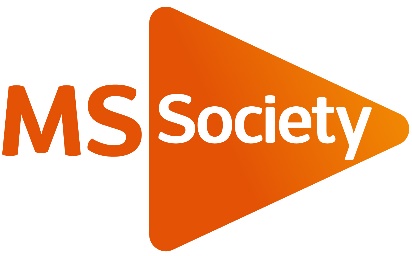 A4 Poster – short text versionImages (if using your own) should be uploaded to MS order form.Group name and email (must be MS email)Poster short description (max word count 1-3 words)Poster heading and text (max 65 words) Other information dates/location/call to action Poster image description (include name of image which will be uploaded to MS forms) Group contact and telephone 